Заявка на сантехнику:Полотенцесушитель М-образный 600*500*1 -12штПолотенцесуиитель М-образный 600*600*1 -  24штКронштейн для полотенцесушителя 1 хром – 108штУнитаз компакт – 31штУмывальник Б/п белый – 31штКрепление для унитаза – 31комп.Подводка гибка для воды 1/2 ВР-ВР 60смКрепление для умывальника 8*100 – 62штКронштейн для умывальника – 31штСифон бутылочный (малый)1 ½*40 с гофрой – 31штГофра для унитаза раздвижная – 31штМойка стальная эмалированная-50*60+кронштейны – 31штСифон бутылочный для мойки 1*1/2*40 с гофройСмеситель для ванны с длинным носиком (будет использоваться и для ванны и для раковины в с/у)-31штСмеситель для ванны  можно средник излив – 10шт.Смеситель для кухни+ подводка к смесителю 30 см.- 31штВанна стальная 1500мм+ ножки-31штСифон для ванны 1 ½*40 с переливом и гофрой -31штСмеситель для умывальника  с подводкой 30 см(по 2шт) -10шт.Водонагреватель проточный газовый – 8шт.Плиты газовые без духового шкафа на 2 или 4 конфорки – 43 шт. (см фото для примера) 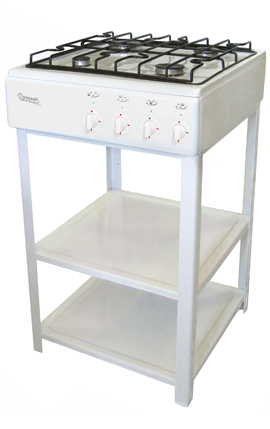 Необходим счет  на самый экономичный вариант на эл.адрес: interes-2@mail.ru тема письма для марии тел. 89062031290 или 88162 948 513 с указанием сроков поставки. Отдельной строкой интересует стоимость доставки до г. Великий Новгород (или п. Крестцы Новгородской области).